Månedsplan for oktober 2021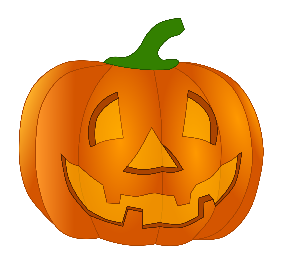 Hei!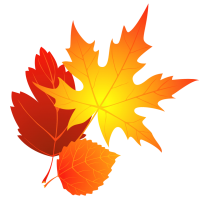 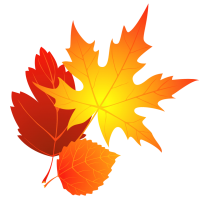 Kort referat fra foreldremøte:På foreldremøte ble det bestemt at vi starter opp igjen med «lekedag» hver fredag.  Det betyr at barna kan ha med en leke hjemmefra. Lekene blir tatt med på eget ansvar. Det ble valgt nye FAU representanter fra avdelingen: Alexandra, mammaen til Olivia Marie og Emma Isabel ble FAU representant og Malin, mammaen til Saga og Ava ble vararepresentant. Husk å følge med på barnehagens nettside. Litt om mat:Det blir servert lunsj på avdelingen mandager, onsdager og fredager. I halv tre tiden serverer vi fruktmåltid. Dere må ha med frokost til barna hver dag, og tirsdager og torsdager må dere ha med matpakke til lunsj. Et av barna på avdelingen har kraftig eggeallergi. De er derfor viktig at dere ikke har egg, eller mat som inneholder egg i matboksen. Husk:Ta barnets vannflaske med hjem for vask hver dag. Vi fortsetter med å vaske hendene ved levering om morgenen.  Husk å merke barnas klær.Det blir lagt ut bilder på avdelingens nettside ca. en gang i uken, med bilder av ting vi har vært opptatt av. Alle må abonnere på nytt etter sommeren. Uke 41 er skolens høstferieuke. Gi oss beskjed dersom dere skal ha fri denne uken.Vi ønsker dere alle en riktig fin oktober måned. Marit, Sanji, Anita, Paulina og Arna4.Samling – Vi trekker nye ordenshjelperSmågrupper5.Kor og førskoletrening for førskolebarnaMini-røris og smågrupper for resten av barna6.Vi baker rundstykkerSmågrupper7.Ut på tur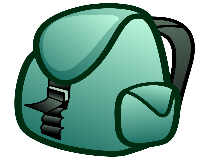 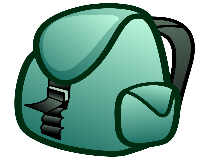 8.Varm lunsjStudentenes siste dag. 11.Samling - Vi trekker nye ordenshjelperSmøremåltidSkolens høstferie12.13.Vi baker rundstykkerSmågrupper14.Ut på tur15.Varm lunsj18.HIPP HURRA! SAGA 5 ÅR!!Samling - Vi trekker nye ordenshjelperSmøremåltid19.Kor og førskoletrening for førskolebarna.Grupper på tvers, sammen med Bikuben, for resten av gruppen20.Vi baker rundstykkerSmågrupper21.Ut på tur22.FN – samling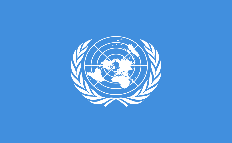 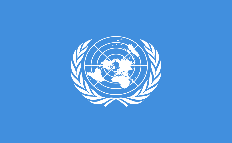 Varm lunsj25.Samling – Vi trekker nye ordenshjelperSmøremåltid26.Kor og førskoletrening for førskolebarna.Grupper på tvers, sammen med Bikuben, for resten av gruppen27.Vi baker rundstykker28.Ut på tur29.Helloweenfest på avdelingen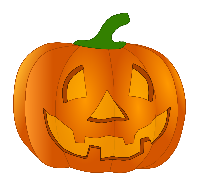 Varm lunsj